                                                                                                                                                                                                        О Т К Р Ы Т О Е    А К Ц И О Н Е Р Н О Е     О Б Щ Е С Т В О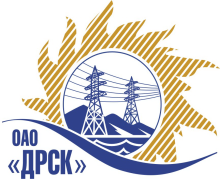 Открытое акционерное общество«Дальневосточная распределительная сетевая  компания»ПРОТОКОЛ ВЫБОРА ПОБЕДИТЕЛЯПРЕДМЕТ ЗАКУПКИ: право заключения Договора на поставку:  «Кабельная арматура» для нужд филиалов ОАО «ДРСК» «Амурские электрические сети», «Приморские электрические сети», «Хабаровские электрические сети», «Южно-Якутские электрические сети» Закупка № 27, Раздел 1.2 в соответствии с указанием № 164 от 15.11.2013г.Планируемая стоимость лота в ГКПЗ Исполнительного аппарата ОАО «ДРСК» на 2014 год составляет – 1 504 319,00 руб. без НДС.ПРИСУТСТВОВАЛИ: постоянно действующая Закупочная комиссия 2-го уровня.ВОПРОСЫ ЗАСЕДАНИЯ ЗАКУПОЧНОЙ КОМИССИИ:О признании предложений несоответствующими условиям закупки.О признании предложения соответствующим условиям закупки.О признании открытого запроса предложений несостоявшимся.РАССМАТРИВАЕМЫЕ ДОКУМЕНТЫ:Протокол вскрытия конвертов от 13.01.2014г. № 63-МР;Индивидуальное заключение Моториной О.А.;Индивидуальное заключение Машкиной О.П.ВОПРОС 1   «О признании предложений несоответствующими условиям закупки»ОТМЕТИЛИ:Участник  ООО "СК МВЭТЗ"  не соответствует требованиям Закупочной документации п. 2.6.7  раздела 2,  а именно предложение указанного участника не поступило в указанный в извещении срок в электронный сейф закупки на ЭТП. Цена предложения:  1  504 319,00 руб. (цена без НДС).Предложение ОАО "ЗЭТА" не соответствует техническому заданию заказчика. В предложении  участника (спецификация №2) не предоставлены пункты 14-17 (кабельные муфты 35 кВ) предложенного в техническом задании заказчика. Цена предложения: ОАО "ЗЭТА" 701 752,54 руб. (цена без НДС). Предлагается отклонить  данное предложение от дальнейшего рассмотрения.ВОПРОС 2 «О признании предложения соответствующим условиям закупки»Предложение ООО "ТД "Энергия-ДВ" (680001, г. Хабаровск, ул. Строительная, дом 18А Литер Б.) признаётся удовлетворяющим по существу условиям закупки. Цена предложения:  1 479 743,74 руб. (цена без НДС).ВОПРОС 3 «О признании открытого запроса предложений несостоявшимся»ОТМЕТИЛИ:Поскольку только одна  заявка ООО "ТД "Энергия-ДВ" (680001, г. Хабаровск, ул. Строительная, дом 18А Литер Б.) соответствует  условиям закупки,  на основании пункта 5 статьи 447 части первой Гражданского кодекса Российской Федерации Закупочной комиссии предлагается признать данную закупку  не состоявшейся. РЕШИЛИ:          1. Закрыть  процедуру  открытого запроса предложений на право заключения договора поставки: «Кабельная арматура» для нужд филиалов ОАО «ДРСК» «Амурские электрические сети», «Приморские электрические сети», «Хабаровские электрические сети», «Южно-Якутские электрические сети» как несостоявшуюся и провести повторно.ДАЛЬНЕВОСТОЧНАЯ РАСПРЕДЕЛИТЕЛЬНАЯ СЕТЕВАЯ КОМПАНИЯУл.Шевченко, 28,   г.Благовещенск,  675000,     РоссияТел: (4162) 397-359; Тел/факс (4162) 397-200, 397-436Телетайп    154147 «МАРС»;         E-mail: doc@drsk.ruОКПО 78900638,    ОГРН  1052800111308,   ИНН/КПП  2801108200/280150001№ 63/МР-ВПг. Благовещенск                     « 30 »   января  2014г.Ответственный секретарь Закупочной комиссии: Моторина О.А. «___»______2014 г._____________________________Технический секретарь Закупочной комиссии: Терёшкина Г.М.  «___»______2014 г._____________________________ 